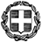 Φιλιάτες,  05-04-2022 ΘΕΜΑ: «Πρόσκληση εκδήλωσης ενδιαφέροντος για μετακίνηση προς Ηγουμενίτσα και επιστροφή στους Φιλιάτες»Παρακαλούμε τα τουριστικά γραφεία να μας αποστείλουν την προσφορά τους για τη μετακίνηση των μαθητών του σχολείου μας στην Ηγουμενίτσα που θα πραγματοποιηθεί την Τετάρτη 13-04-2022. Οι προσφορές να κατατεθούν στον κ. διευθυντή του ΕΠΑΛ Φιλιατών σε σφραγισμένο φάκελο έως την Παρασκευή 8  Απριλίου 2022 και ώρα 12.00 π.μ.,  αφού ληφθούν υπόψη τα παρακάτω:1. Μετακινήσεις:- Προορισμός:  Λιμάνι Ηγουμενίτσας -  αναχώρηση από ΕΠΑΛ Φιλιατών:  9:00π.μ.- Προορισμός:  ΕΠΑΛ Φιλιατών - αναχώρηση από Λιμάνι Ηγουμενίτσας:  6:00 μ.μ.- Αριθμός μαθητών: 15- Αριθμός συνοδών καθηγητών: 22. Απαραίτητα δικαιολογητικά:- Αντίγραφο άδειας κυκλοφορίας λεωφορείου.
- Αντίγραφο άδειας οδήγησης οδηγού.
- Αντίγραφο ασφαλιστηρίου συμβολαίου.
- Αντίγραφο ελέγχου του ΚΤΕΟ.
- Βεβαίωση αριθμού θέσεων του λεωφορείου.
- Υποχρεωτική Ασφάλιση Ευθύνης Διοργανωτή σύμφωνα με την κείμενη νομοθεσία. (Ατομική ταξιδιωτική ασφάλιση με κάλυψη ζωής- ατυχήματος-νοσηλείας και ιατροφαρμακευτικών εξόδων. Ασφάλιση με κάλυψη αστικής ευθύνης)
- Υπεύθυνη δήλωση του ταξιδιωτικού γραφείου ότι διαθέτει το ειδικό σήμα λειτουργίας, το οποίο να βρίσκεται σε ισχύ.Για τις παραπάνω υπηρεσίες ζητείται η τελική συνολική τιμή και η επιβάρυνση ανά μαθητή.Η επιτροπή αξιολόγησης, πέραν της τιμής, συνεκτιμά την ποιότητα, την αξιοπιστία του ταξιδιωτικού γραφείου και δεν υποχρεούται να επιλέξει απαραίτητα το πρακτορείο που μειοδοτεί. Ενημερώνουμε επίσης ότι δεν θα γίνει δεκτή καμία προσφορά πέραν της ημερομηνίας και ώρας που αναγράφεται στη  προκήρυξη. 	Ο διευθυντής
	Γατσέλος Απόστολος